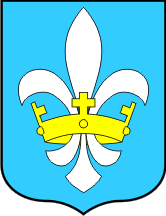 						        REPUBLIKA HRVATSKA       SPLITSKO‐DALMATINSKA ŽUPANIJA OPĆINA PODSTRANA ____________________________________________         (ime i prezime podnositelja izjave (roditelja))           (OIB podnositelja (roditelja))____________________________________________                            (ime i prezime učenika) ____________________________________________                                        (adresa) I Z J A V AOvim putem izjavljujem, pod kaznenom i materijalnom odgovornošću, da moje dijete _________________________________ nema zaključen ugovor o stipendiranju s drugim davateljima i ne ostvarujem drugi oblik novčanog primanja koje ima obilježje stipendije te potvrđujem da su podaci uneseni u ovoj izjavi točni i istiniti.Također se obvezujem da ću na vrijeme obavijestiti Općinu Podstrana ukoliko se moje dijete _________________________________ odluči za stipendiranje od strane nekog drugog davatelja stipendije kao i o svakoj promjeni koja bi mogla utjecati na ostvarivanje prava na stipendiju od strane Općine Podstrana.U Podstrani, __________________________									______________________								                (potpis podnositelja izjave)